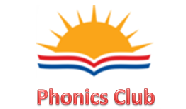  SSTEAM LESSON PLAN TEMPLATE WITH DETAILSTitle:   Lesson TitleDuration: Total length or length of each lesson componentDuration: Total length or length of each lesson componentTopic/Standards: Lesson Topic and Standards AddressedTopic/Standards: Lesson Topic and Standards AddressedTopic/Standards: Lesson Topic and Standards AddressedLearning goal: Design with the end in mind. What do you want your students to know at the end of the lesson? This should align with the standards.Learning goal: Design with the end in mind. What do you want your students to know at the end of the lesson? This should align with the standards.Learning goal: Design with the end in mind. What do you want your students to know at the end of the lesson? This should align with the standards.Resources: List resources that will be needed to implement each component of the lessonResources: List resources that will be needed to implement each component of the lessonLearning objective: Student will be able to…Engage: Lesson hook. Introductory activity or presentation to get students excited about the topic and ready for learning. Gain insight to prior knowledge and knowledge gaps. Engage: Lesson hook. Introductory activity or presentation to get students excited about the topic and ready for learning. Gain insight to prior knowledge and knowledge gaps. Explore: Exploration is typically a hands-on activity that encourages inquiry. This component of the lesson plan should include concrete experiences.Explain: Teacher-led component of the lesson, use resources such as books, video, computer slides, or other learning aides.Explain: Teacher-led component of the lesson, use resources such as books, video, computer slides, or other learning aides.Elaborate/Engineer: Elaboration component includes an activity that provides students with an opportunity to go deeper into the material. During this phase, students should apply and reinforce what has been learned; such as, through research and presentations. Evaluate: Formative or summative assessments can be applied depending on how it fits in the scope and sequence.Evaluate: Formative or summative assessments can be applied depending on how it fits in the scope and sequence.Elaborate/Engineer: Elaboration component includes an activity that provides students with an opportunity to go deeper into the material. During this phase, students should apply and reinforce what has been learned; such as, through research and presentations. Title:   Duration: Duration: Topic/Standards:Topic/Standards:Topic/Standards:Learning goalLearning goalLearning goalResources: Resources: Learning objective: …EngageEngageExplore: Explain: Explain: Elaborate/Engineer: Evaluate: Evaluate: Elaborate/Engineer: 